	БОЙОРОҠ                                                             РАСПОРЯЖЕНИЕ13  мая   2019 г.                                           № 32  -к                                                                                                                             с. Кузяново«Об отпуске    специалиста  1 категории »Предоставить  специалисту 1 категории администрации сельского поселения Кузяновский  сельсовет  Байбулатовой  Фанузе  Зинуровне очередной отпуск за период с 12  апреля 2018 года по 11 апреля 2019 года продолжительностью 40 календарных дней (30 основной  и 10 дней дополнительный отпуск по  Закону Республики Башкортостан № 429-з от 02.12.2016г «О порядке исчисления стажа муниципальной службы в Республике Башкортостан) с 13   мая  2019 года по  23 июня  2019 года с учетом праздников 04.06.2019 – Ураза-Байрам, 12.06.2019- День России  и оказать единовременную выплату в размере 2-х месячных должностных окладов и надбавку за классный чин.             Основание: личное заявление.Глава администрацииСП Кузяновский сельсовет                                                                                     А.М.Алтынбаев Башкортостан Республикаhы Ишембай районы муниципаль районы Көҙән  ауыл советы ауыл биләмәhе хакимиәте 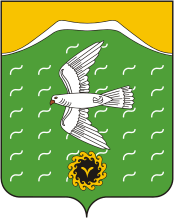 Администрация сельского поселения Кузяновский сельсовет муниципального района Ишимбайский район Республики БашкортостанСовет  урамы, 46,Көҙән  ауылы, Ишембай районы, Башкортостан Республикаһы453234Тел.; 8(34794) 73-243, факс 73-200.Е-mail: kuzansp@rambler.ru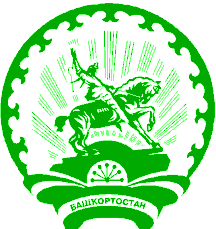 ул. Советская, 46,с.Кузяново, Ишимбайский район, Республика Башкортостан453234Тел.; 8(34794) 73-243, факс 73-200.Е-mail: kuzansp@rambler.ru